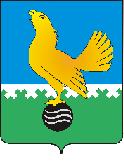 Ханты-Мансийский автономный округ-Юграмуниципальное образованиегородской округ город Пыть-ЯхАДМИНИСТРАЦИЯ ГОРОДАП О С Т А Н О В Л Е Н И ЕО внесении изменений в постановление администрации города  от 14.12.2017 № 337-па «Об утверждении муниципальной программы  «Обеспечение доступным и комфортным  жильем жителей муниципального образования городской округ город Пыть-Ях в 2018-2025 годах ина период до 2030 года»(в ред. от 17.04.2018 № 74-па,от 23.08.2018 № 256-па,от 08.10.2018 № 308-па,от 21.11.2018 № 379-па)	В соответствии с постановлением администрации города от  21.08.2013 № 184-па «О муниципальных и ведомственных целевых программах протоколу муниципального образования городской округ город Пыть-Ях», согласно протоколу заседания общественной комиссии по реализации мероприятия «Ликвидация и расселение приспособленных для проживания строений», подпрограммы «Содействие развитию жилищного строительства», программы «Обеспечение доступным и комфортным жильем жителей муниципального образования городской округ город Пыть-Ях в 2016-2020 годах» от 13.12.2018, внести в постановление администрации  города  от 14.12.2017 № 337-па «Об утверждении муниципальной  программы  «Обеспечение доступным и комфортным  жильем жителей  муниципального образования  городской округ город  Пыть-Ях в 2018-2025 годах и на период до 2030 года» следующие изменения:1.	Пункты 4.1.3., 4.1.4. приложения 5 к приложению к постановлению изложить в новой редакции:«4.1.3. Участникам мероприятия,  вселившимся в период после 1995 года и проживающим в занимаемых строениях, включенных в перечень строений подлежащих ликвидации в рамках настоящей программы, в том числе проживавшим до момента их утраты  в результате чрезвычайных ситуаций, предоставляется субсидия для приобретения жилого помещения в собственность на территории Ханты-Мансийского автономного округа-Югры в следующих размерах:- 70 процентов от расчетной стоимости  жилья для участников мероприятия проживающих на территории города более 25 лет;- 50 процентов от расчетной стоимости жилья, для участников мероприятия проживающих на территории города менее 25 лет.4.1.4. Участникам мероприятия, вселившимся в период после 1995 года и проживающим в занимаемых строениях, в том числе проживавшим до момента их утраты  в результате чрезвычайных ситуаций, предоставляется социальная выплата - мера социальной поддержки для приобретения жилого помещения в собственность на территории Ханты-Мансийского автономного округа-Югры в следующих размерах:- 70 процентов от расчетной стоимости  жилья для участников мероприятия проживающих на территории города более 25 лет;- 50 процентов от расчетной стоимости жилья, для участников мероприятия проживающих на территории города менее 25 лет».2. Отделу по наградам, связям с общественными организациями и СМИ управления делами (О.В. Кулиш)  опубликовать постановление в печатном средстве массовой информации «Официальный вестник».3.	Отделу по информационным ресурсам (А.А. Мерзляков) разместить постановление на официальном сайте администрации города в сети Интернет.4.	Настоящее постановление вступает в силу после его официального опубликования.  5.	Контроль за выполнением постановления возложить на первого заместителя главы города .Глава города  Пыть-Яха							     А.Н. МорозовВизированиепроекта правового актаОтп. 1 экз.								Разослать:Исп. Скакунова Е.Н._______ 				Управление деламиУправление по жилищным				УЖВвопросам							Управление по  экономике              46-55-84        			                                Комитет по финансам 								Отдел по наградам								ОИРЗолотухин А.Ф.		__________		«____»__________2018гСтефогло В.В.		__________		«____»__________2018гЧулакова Т.Н. 		__________		«____»__________2018г Маслак С.В.		__________		«____»__________2018г